Памятка для родителей«Алгоритм обучения письму»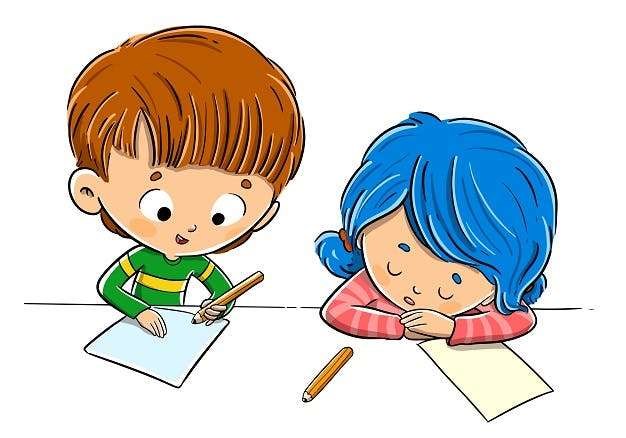 1.Научить различать верх, низ листа, его правую, левую стороны, используя игровые приёмы и проговаривание («снежинки падают сверху вниз»).2.Пальчиковая гимнастика и массаж кистей рук.3.Обведение контуров домиков улитки, клубка ниток широкими круговыми движениями при помощи фломастера на листах большого формата.4.Штриховка сверху вниз (вертикальные линии – «дождь идёт», косые линии –«дождь с ветром», круги–«на земле появились лужи»). Графические задания включаются в сюжеты, чтобы не было однообразия, утомления.5.Обведение трафаретов геометрических фигур и их штриховка. Штриховать нужно, не заходя за контуры рисунка, только в заданном направлении, соблюдая одинаковые расстояния между линиями.6.Знакомство с разлиновкой тетради, направлением написания букв (слева направо), с соблюдением при письме границы строки.Подготовительные упражнения:- очерчивание рабочей строки точками, пунктиром;- обводка контуров геометрических фигур пунктиром;- проведение линий по точкам;- штриховка в разных направлениях с соблюдением предела (горизонтально, вертикально, диагонально);-рисование бордюров;- написание элементов букв (палочки короткие и длинные, с закруглением вверху и внизу, прямые с петлёй, овал и полуовал).- написание самих букв.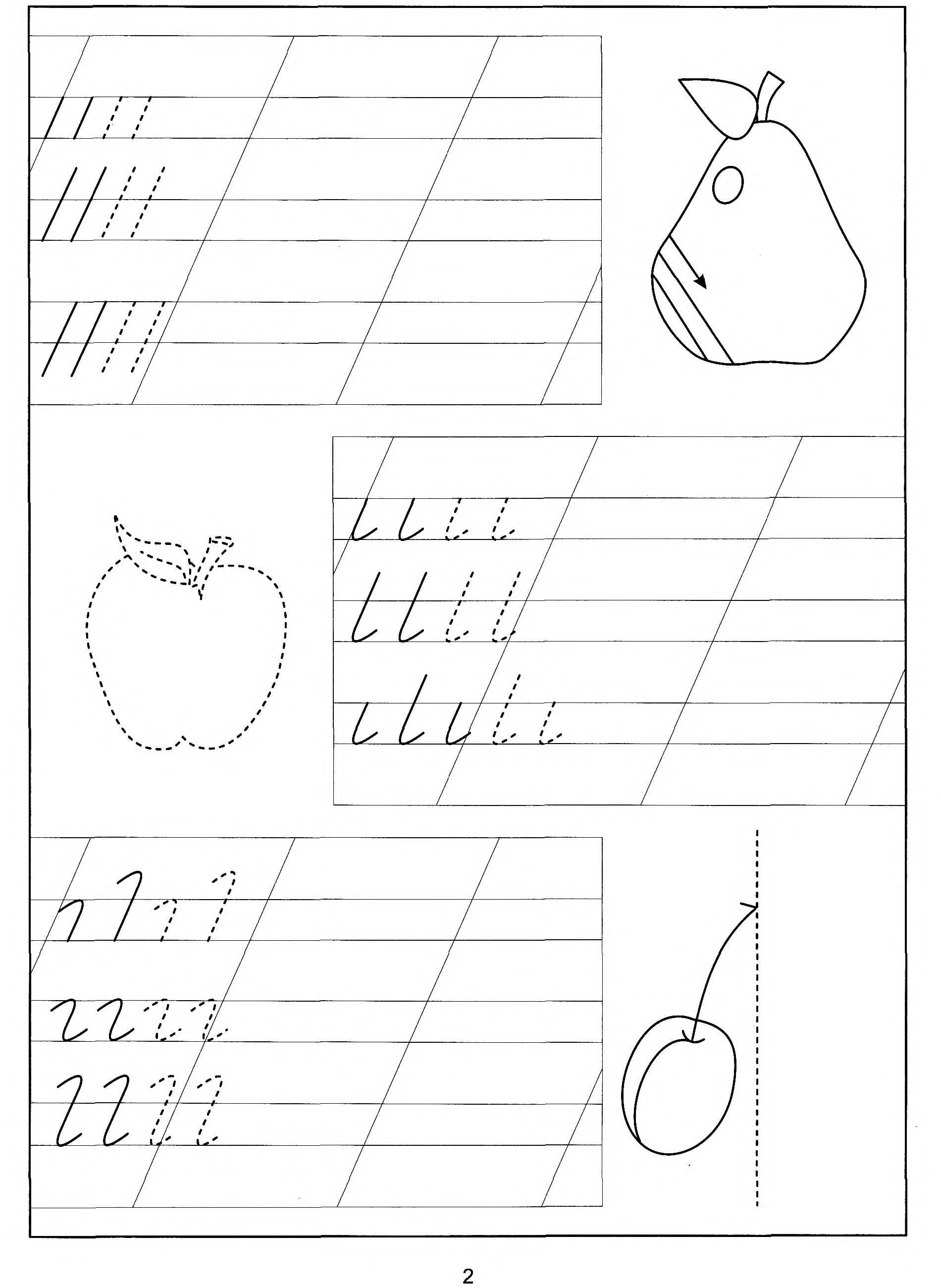 